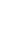 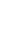 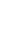 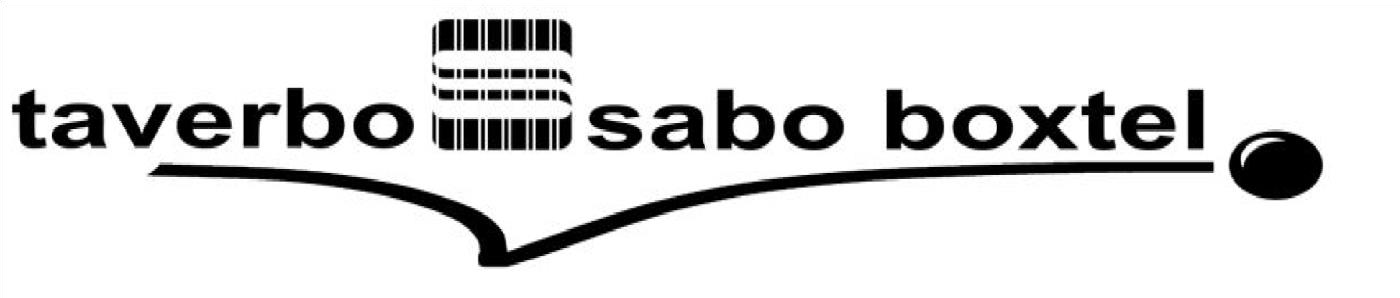 				BRTC SEIZOEN 2018 - 2019Inschrijfformulier BRTCIk (Naam):………………………………………………………………………..geeft me op voor deelname aan de BRTC Seizoen 2018-2019.Ik wil spelen in team ............…………………………….……. *) zie onderIk ga met deze inschrijving akkoord met het gestelde in het document “Privacy bij Taverbo-Sabo” dat op de website van Taverbo-Sabo staat.Ik ga met deze inschrijving akkoord met het plaatsen van foto’s, video’s e.d. die in het kader van de BRTC worden gemaakt en waarop ik herkenbaar ben afgebeeld.*) Als je nog niet weet ik welk team je gaat spelen hier niets invullen.De teams die afgelopen jaar hebben meegedaan zijn:De Dommel, De Firma Fotografie, De Horntreffers, Grand Café Rembrandt, Rotsvast, Taverbo-Sabo 1, Taverbo-Sabo 2, Taverbo-Sabo 3 en Taverbo-Sabo 4.Dit formulier hoeft niet ondertekend te worden. Het verzenden vanaf uw mailadres geldt als handtekening.